ΔΗΜΟΣ ΚΑΛΛΙΘΕΑΣ EL304	     			         	 Καλλιθέα 04/09/2023								  Αρ.Πρωτ.: 40056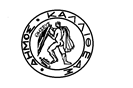 ΔΙΕΥΘΥΝΣΗ	:ΤΕΧΝΙΚΗ							    ΤΜΗΜΑ	:Π.Π.Ε.			                   ΠΛΗΡΟΦΟΡΙΕΣ:			Τηλεφ.		: 							ΔΗΜΟΤΙΚΟ ΣΥΜΒΟΥΛΙΟ	ΘΕΜΑ	:5η Τροποποίηση Τεχνικού Προγράμματος 2023.	Παρακαλούμε στην προσεχή συνεδρίαση του Δημοτικού Συμβουλίου, να αποφασίσετε την 5η Τροποποίηση του Τεχνικού Προγράμματος 2023, που διαμορφώνεται πλέον όπως ο επισυναπτόμενος πίνακας.	Η τροποποίηση αφορά:- Στην αλλαγή της χρηματοδότησης των μελετών  με Κ.Α. 30.7411.0005 και 10.7413.0005 και - Στην ένταξη της μελέτης με τίτλο «ΜΕΛΕΤΗ ΕΦΑΡΜΟΓΗΣ ΓΙΑ ΤΗΝ ΕΝΕΡΓΕΙΑΚΗ ΑΝΑΒΑΘΜΙΣΗ ΤΩΝ ΣΧΟΛΙΚΩΝ ΣΥΓΚΡΟΤΗΜΑΤΩΝ 10ου ΓΥΜΝΑΣΙΟΥ-4ου ΛΥΚΕΙΟΥ ΚΑΙ 2ου ΓΥΜΝΑΣΙΟΥ-2ου ΛΥΚΕΙΟΥ»ΣΥΝ/ΝΑ-5η Τροποποίηση Τεχνικού ΠρογράμματοςΚΟΙΝ/ΣΗ			  				                                   Ο ANTIΔΗΜΑΡΧΟΣΤ.Υ.Ο.Υ. (με την παράκληση να αναμορφωθεί αντιστοίχως ως προςτα έσοδα και έξοδα ο τρέχων προϋπολογισμός)	                                               ΔΗΜ. ΠΑΠΑΘΑΝΑΣΗΣ